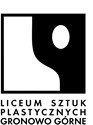 Regulamin Egzaminu Dyplomowegow Liceum Sztuk Plastycznychw Gronowie Górnymwrzesień 2022Podstawa prawna:Podstawa prawna: Rozporządzenie Ministra Kultury i Dziedzictwa narodowego z dnia 24 sierpnia 2015 r. w sprawie szczegółowych warunków i sposobu oceniania, klasyfikowania i promowania uczniów w publicznych szkołach artystycznychRozporządzenie Ministra Kultury i Dziedzictwa Narodowego z dnia 16 maja 2018 r. zmieniające rozporządzenie  w   sprawie   szczegółowych   warunków   i   sposobu   oceniania,   klasyfikowania  i promowania uczniów w publicznych szkołach artystycznych, Dziennik Ustaw z 2018 r., poz. 1024.Rozporządzenie Ministra Kultury i Dziedzictwa Narodowego z dnia 16 maja 2018 r. w sprawie oceniania, klasyfikowania i promowania uczniów w publicznych szkołach artystycznych, Dziennik Ustaw z 2018 r., poz. 1023. Ustawa o Systemie Oświaty z dnia 7 września 1991 r. ostatni tekst jednolity: Dz. U z 2004 r. Nr 256, poz. 2572 Rozporządzenie  Ministra  Kultury  i  Dziedzictwa  Narodowego  z  dnia  17  listopada  2021  r. zmieniające	rozporządzenie	w	sprawie	szczegółowych 	warunków sposobu oceniania ,klasyfikowania i promowania uczniów w publicznych szkołach artystycznych. Na podstawie art. 44zq ustawy z dnia 7 września 1991 r. o systemie oświaty (Dz. U. z 2021 r. poz. 1915)§ 1Egzamin dyplomowy jest formą komisyjnej oceny poziomu przygotowania zawodowego uczniów klasy programowo najwyższej.Egzamin dyplomowy składa się z części praktycznej i części teoretycznej.Do egzaminu dyplomowego może przystąpić uczeń, który w wyniku klasyfikacji końcowej otrzymał pozytywne oceny klasyfikacyjne ze wszystkich obowiązkowych zajęć edukacyjnych przewidzianych dla danego typu szkoły artystycznej.Egzamin dyplomowy przeprowadza państwowa komisja egzaminacyjna.Państwową  komisję  egzaminacyjną  powołuje  dyrektor  Centrum  Edukacji  Artystycznej   na wniosek dyrektora szkoły, złożony nie później niż na 30 dni przed terminem przeprowadzenia egzaminu dyplomowego. Dyrektor specjalistycznej jednostki nadzoru wyznacza przewodniczącego komisji spośród nauczycieli zajmujących stanowiska kierownicze w danej szkole artystycznej, nie później niż na 21 dni przed terminem przeprowadzenia egzaminu dyplomowego, upoważniając przewodniczącego do powołania, pozostałych członków komisji.Termin przeprowadzenia poszczególnych części egzaminu dyplomowego wyznacza dyrektor szkoły artystycznej w terminach niekolidujących ze zdawanymi  przez uczniów egzaminami  w zakresie egzaminu maturalnego.Laureat olimpiady artystycznej oraz laureat konkursu, którego organizatorem jest minister właściwy do spraw  kultury  i  ochrony  dziedzictwa  narodowego  lub  CEA,  jest  zwolniony z części teoretycznej egzaminu dyplomowego w zakresie, który obejmowała olimpiada lub konkurs. Zwolnienie jest równoznaczne z uzyskaniem najwyższej pozytywnej oceny z tej części egzaminu.Uczniowie niepełnosprawni przystępują do egzaminu dyplomowego w powszechnie obowiązującym terminie. W uzasadnionych przypadkach przewodniczący państwowej komisji egzaminacyjnej zezwala na przeprowadzenie części teoretycznej lub części praktycznej egzaminu dyplomowego w wydzielonej sali lub w domu ucznia, ustalając warunki i sposób przeprowadzenia egzaminu odpowiednie do możliwości ucznia.§ 2Egzamin dyplomowy obejmuje::Część praktyczną polegającą na prezentacji:Przygotowanej przez ucznia pracy dyplomowej z zakresu specjalności lub specjalizacji artystycznej, z uwzględnieniem inspiracji, etapów realizacji, zakresu pracy, formy i funkcji, techniki i technologii oraz oryginalnego charakteru pracy,Pracy z zakresu rysunku, malarstwa lub rzeźby;Część teoretyczną z historii sztuki.Przewodniczący państwowej  komisji  egzaminacyjnej  może  dopuścić  udział  publiczności  w części praktycznej.§ 3W skład komisji dyplomowej wchodzą:Przewodniczący komisji,Dyrektor lub wicedyrektor szkoły artystycznej, jeżeli nie jest przewodniczącym komisji,Nauczyciele prowadzący z uczniami zajęcia edukacyjne objęte egzaminem dyplomowym,Nauczyciel lub nauczyciele tych samych lub pokrewnych zajęć edukacyjnych.Jeżeli przewodniczący komisji dyplomowej z powodu choroby lub innych ważnych przyczyn, nie może wykonywać zadań, dyrektor specjalistycznej jednostki nadzoru powołuje   w   skład   komisji   innego   nauczyciela   pełniącego   funkcję   kierowniczą   w Zespole, jako przewodniczącego komisji.Poszczególne części egzaminu dyplomowego przeprowadzają zespoły egzaminacyjne powołane przez przewodniczącego komisji dyplomowej spośród osób wchodzących w skład tej komisji.W skład zespołu egzaminacyjnego wchodzą, co najmniej 3 osoby, w tym nauczyciel prowadzący z uczniem dane zajęcia edukacyjne.Przewodniczący komisji dyplomowej powołuje zespoły egzaminacyjne oraz wyznacza przewodniczących tych zespołów nie później niż na 14 dni przed terminem egzaminu dyplomowego.Kolejność zdawania poszczególnych części egzaminu dyplomowego ustala przewodniczący komisji dyplomowej.Jeżeli przewodniczący komisji egzaminacyjnej, z powodu choroby lub innych ważnych przyczyn, nie może wziąć udziału w egzaminie dyplomowym, dyrektor powołuje innego nauczyciela zatrudnionego w danej szkole.Obserwatorami egzaminu dyplomowego  mogą  być  przedstawiciele  ministra  właściwego  do spraw kultury i ochrony dziedzictwa narodowego oraz Centrum Edukacji Artystycznej.W części praktycznej egzaminu może być - za zgodą ucznia - obecna publiczność, a egzamin może odbywać się poza budynkiem szkoły.§ 4Realizacja pracy dyplomowej:Nauczyciele prowadzący poszczególne zajęcia edukacyjne objęte egzaminem dyplomowym, nie później niż na 5 miesięcy przed terminem egzaminu dyplomowegoZapoznają uczniów z Regulaminem Egzaminu Dyplomowego.(zał 1)W części praktycznej egzaminu dyplomowego, ustalają z uczniem klasy programowo najwyższej:Temat   oraz   zakres    prac    w    obrębie    realizowanego    tematu    zgodnego  z treściami programowymi danej specjalizacji/specjalności.Temat oraz zakres pracy z rysunku lub malarstwa lub rzeźby.W     części    teoretycznej    informują   uczniów   klasy   programowo    najwyższej   o zakresie obowiązujących treści nauczania, stanowiących podstawę przygotowywania zestawów egzaminacyjnych. (zał. 2)Nauczyciel  lub  zespół   egzaminacyjny   przygotowują   zadania   egzaminacyjne   i   łączą   je w zestawy tak, aby zestaw zadań egzaminacyjnych pozwalał na ocenę wiedzy i umiejętności ucznia.Zestawy zadań egzaminacyjnych zatwierdza przewodniczący komisji dyplomowej, opatrując je podpisem oraz podłużną pieczęcią szkoły artystycznej.Zestawy zadań egzaminacyjnych przechowuje się w sposób zapewniający ich ochronę przed nieuprawnionym ujawnieniem.Temat i zakres pracy dyplomowej w części praktycznej zostaje zatwierdzony przez dyrektora na zbiorczej karcie wszystkich tematów dyplomowych (zał. 3).Stan zaawansowania realizacji pracy w zakresie specjalizacji uczeń przedstawia w trakcie , wyznaczanych przez kierownika sekcji artystycznej, cyklicznych przeglądów, których termin udokumentowany wpisem w e-dzienniku zajęć lekcyjnych oraz karcie monitoringu(zał. 4)Realizacja pracy dyplomowej odbywa się wyłącznie na terenie pracowni szkolnych pod kontrolą nauczyciela.Elementy   niezbędne   do   realizacji   i    prezentacji    pracy    dyplomowej    niemożliwe    do przygotowania w pracowniach szkolnych mogą być wykonane za zgodą nauczyciela prowadzącego poza szkołą.Praca (lub prace w ramach jednej pracy) z zakresu rysunku, malarstwa, rzeźby powstają         w szkolnych pracowniach w ramach zajęć edukacyjnych klasy programowo najwyższej lub jako prace samodzielne w konsultacji z nauczycielem prowadzącym zajęcia.Uczeń powinien złożyć gotową pracę dyplomową oraz dokumentację zapisaną na nośniku cyfrowym nie później niż na tydzień przed wystawieniem ocen rocznych.§ 5Część praktyczna egzaminu dyplomowego obejmuje:Pracę dyplomową:wykonaną zgodnie z zasadami realizacji pracy dyplomowej.Prace z zakresu rysunku lub malarstwa lub rzeźby:potwierdzającą świadome stosowanie użytych  środków  artystycznego  wyrazu  do indywidualnej interpretacji tematu.Dokumentację oraz prezentację:dokumentację zawierającą zakres inspiracji artystycznych, opis oraz materiały ilustrujące i dokumentujące fazy powstawania pracy,sposób wyeksponowania prac , spełniający wymogi zawodowej prezentacji pracy.Obronę:świadome przedstawienie założeń, sposobów realizacji i rezultatów artystycznych, warsztatowych oraz wiedzę z przygotowania zawodowego obejmującą zakres materiału nauczanego w ramach specjalności artystycznej.odpowiedzi na pytania egzaminatorów.Prezentacja pracy dyplomowej trwa do 30 minut, następnie uczeń odpowiada na pytania zadawane przez członków komisji. związane z jej formalnymi i treściowymi założeniami, przygotowaniem i realizacją.Wszyscy przedstawiciele zespołu egzaminacyjnego mają równe prawa zadawania pytań, dotyczących zakresu merytorycznego prac oraz sposobu ich wykonania.§ 6Część teoretyczna z historii sztuki obejmuje:1. Część teoretyczna z historii sztuki obejmuje:   1) Opis i analizę formalną lub analizę porównawczą dzieła sztuki (z uwzględnieniem wiedzy dotyczącej kontekstu epoki).  2) Autorską prezentację ucznia na wybrany z zestawu temat, według zalecanej konstrukcji oraz w oparciu o zalecaną literaturę przedmiotu.  3) Wiedzę z historii sztuki z wybranych zagadnień z zakresu specjalizacji.2. Egzamin dyplomowy w części teoretycznej przeprowadza się w formie ustnej. Uczeń otrzymuje 20 minut na przygotowanie wypowiedzi dotyczących zadań zawartych w zastawie egzaminacyjnym. Po wylosowaniu zestawu egzaminacyjnego uczeń nie opuszcza sali, poza uzasadnionymi przypadkami i za zgodą przewodniczącego komisji, przed zakończeniem egzaminu. Nieuzasadnione opuszczenie sali jest równoznaczne z odstąpieniem od egzaminu dyplomowego. Czas trwania egzaminu z historii sztuki nie może przekroczyć 60 minut (wraz z przygotowaniem).§ 7Ocenę części praktycznej i części teoretycznej egzaminu dyplomowego proponuje i uzasadnia nauczyciel prowadzący z uczniem dane zajęcia edukacyjne. W przypadku nieobecności nauczyciela prowadzącego z uczniem dane zajęcia edukacyjne, ocenę proponuje i uzasadnia inny nauczyciel wchodzący w skład zespołu egzaminacyjnego, wskazany przez przewodniczącego zespołu.Ocenę części praktycznej oraz części teoretycznej egzaminu dyplomowego ustala zespół egzaminacyjny.W przypadku części praktycznej, ustala się odrębne oceny dla przygotowanej przez ucznia pracy z zakresu specjalności/specjalizacji oraz dla pracy z zakresu rysunku, malarstwa lub rzeźby, przy czym dla każdej z prac ustala się jedną ocenę, w przypadku gdy składa się na nią kilka części.Egzamin dyplomowy ocenia się w stopniach według skali:Celujący – 6,Bardzo dobry – 5,Dobry – 4,Dostateczny – 3,Dopuszczający – 2Niedostateczny – 1.Ocenę ustala  się, jako  średnią arytmetyczną ocen proponowanych przez  osoby  wchodzące  w skład zespołu egzaminacyjnego i zaokrągla do pełnych stopni w ten sposób, że ułamkowe części stopni wynoszące mniej niż 0,5 stopnia pomija się, a ułamkowe części stopni wynoszące 0,5 stopnia i więcej podwyższa się do pełnych stopni.Członkowie zespołu proponują oceny na imiennych kartach, a ocenę ostateczną na ich podstawie ustala przewodniczący zespołu egzaminacyjnego. (zał.5,zał 5a)Ocena ustalona z części praktycznej oraz części teoretycznej egzaminu dyplomowego przez zespół egzaminacyjny jest ostateczna.Informacja o ocenie przekazywana jest uczniom w dniu, w którym odbywał się egzamin.§ 8Uczeń zdał egzamin dyplomowy, jeżeli z poszczególnych części tego egzaminu otrzymał określone w przepisach pozytywne oceny:W części praktycznej - co najmniej oceny dostateczne z pracy z zakresu specjalności/specjalizacji oraz z pracy z zakresu rysunku, malarstwa lub rzeźbyW części teoretycznej - ocenę wyższą od stopnia niedostatecznego.§ 9Dla  każdego  ucznia  sporządza  się   protokół   z   egzaminu   dyplomowego   zawierający,  co najmniej:Nazwę zajęć edukacyjnych, z których był przeprowadzony egzamin;Imiona	i	nazwiska	osób	wchodzących	w	skład	komisji	dyplomowej	oraz poszczególnych zespołów egzaminacyjnych;Terminy przeprowadzenia poszczególnych części egzaminu;Imię i nazwisko ucznia;Zadania egzaminacyjne oraz opis realizacji części praktycznej egzaminu;Oceny uzyskane z części praktycznej i części teoretycznej egzaminu.Protokół podpisują osoby wchodzące w skład komisji dyplomowej. Do protokołu dołącza się pisemne prace ucznia.Protokół stanowi załącznik do arkusza ocen ucznia.Dokumentację	egzaminu	dyplomowego	przechowuje	szkoła	wg.	zasad	określonych w odrębnych przepisach.§ 10Uczeń, który z przyczyn nieusprawiedliwionych nie przystąpił do egzaminu dyplomowego albo przerwał egzamin dyplomowy w części praktycznej lub części teoretycznej, podlega skreśleniu z listy uczniów. Ponowne przystąpienie do egzaminu dyplomowego może nastąpić w trybie egzaminu eksternistycznego.Uczeń, który z przyczyn usprawiedliwionych nie przystąpił do egzaminu dyplomowego albo przerwał egzamin dyplomowy, może do niego przystąpić w dodatkowym terminie, ustalonym przez  przewodniczącego  państwowej  komisji  egzaminacyjnej,  nie  później  niż  do  dnia   30 września danego roku.Uczeń, który nie zdał egzaminu dyplomowego w całości albo w części teoretycznej lub części praktycznej, może przystąpić do egzaminu poprawkowego odpowiednio z całości lub danej części egzaminu dyplomowego, w terminie ustalonym przez przewodniczącego państwowej komisji egzaminacyjnej, nie później niż do dnia 30 września danego roku.Uczeń, który nie zdał egzaminu poprawkowego, o którym mowa w ust. 3, lub nie przystąpił  do egzaminu  dyplomowego  lub  jego  części  w  dodatkowym  terminie,  może  przystąpić  do egzaminu dyplomowego wyłącznie w trybie egzaminu eksternistycznego.Absolwent, który zdał egzamin dyplomowy w zakresie danego zawodu, a zamierza zdać egzamin dyplomowy w zakresie tego samego zawodu, ale innej specjalności/specjalizacji, może przystąpić do egzaminu dyplomowego w trybie egzaminu eksternistycznego.§ 11Przewodniczący państwowej komisji egzaminacyjnej, w przypadku stwierdzenia naruszenia przepisów dotyczących przeprowadzania egzaminu dyplomowego, może zawiesić egzamin dyplomowy, powiadamiając o tym ministra właściwego do spraw kultury i ochrony dziedzictwa narodowego.W przypadku, o którym mowa w ust. 1., minister właściwy do spraw kultury i ochrony dziedzictwa  narodowego   powołuje   komisję   w   celu   wyjaśnienia   okoliczności   zdarzeń i ustalenia odpowiedzialności uczniów oraz członków państwowej komisji egzaminacyjnej.  Na podstawie ustaleń komisji minister właściwy do spraw kultury i ochrony dziedzictwa narodowego zarządza kontynuację egzaminu dyplomowego albo unieważnia egzamin dyplomowy i zarządza jego ponowne przeprowadzenie. Unieważnienie egzaminu dyplomowego może nastąpić zarówno w stosunku do wszystkich, jak i poszczególnych uczniów.Termin ponownego egzaminu dyplomowego, o którym mowa w ust. 2., ustala dyrektor szkoły artystycznej w porozumieniu z ministrem właściwym do spraw kultury i ochrony dziedzictwa narodowego.Kwestie  sporne  między   uczniem   a   państwową   komisją   egzaminacyjną,   wynikające   ze stosowania przepisów dotyczących przeprowadzania egzaminu dyplomowego, rozstrzyga minister właściwy do spraw kultury i ochrony dziedzictwa narodowego.